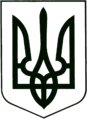 УКРАЇНА
МОГИЛІВ-ПОДІЛЬСЬКА МІСЬКА РАДА
ВІННИЦЬКОЇ ОБЛАСТІР І Ш Е Н Н Я  №476Про затвердження Програми «Територіальна оборона»м. Могилева-Подільського на 2017-2021рокиВідповідно ст.ст.  26, 64 Закону України "Про місцеве самоврядування в Україні", Закону України "Про оборону України", ст. 91 Бюджетного кодексу України, Положення про територіальну оборону України, затвердженого Указом Президента України від 23 вересня 2016 року № 406/2016, щодо проведення матеріально-технічного забезпечення підрозділів територіальної оборони міста Могилева-Подільського, згідно з нормами №1 та № 62 забезпечення речовим майном військовослужбовців Збройних Сил України в мирний час та особливий період, затверджених наказом Міністерства оборони України від 29 квітня 2016 року № 232 «Про речове забезпечення військовослужбовців Збройних Сил України», враховуючи клопотання військового комісара Могилів-Подільського ОМВК від 27 липня 2017 року № 1655, -                                   міська рада ВИРІШИЛА:Затвердити Програму «Територіальна оборона» м. Могилева -       Подільського на 2017-2021 роки, що додається.Начальнику фінансового управління міської ради Дейнезі Н.Д.    передбачити в місцевому бюджеті кошти для фінансування заходів даної        Програми.Контроль за виконанням даного рішення покласти на секретаря міської     ради, в.о. першого заступника міського голови Гоцуляка М.В. та на       постійну комісію з питань бюджету, економіки, промисловості та     комунальної власності (Рижикова В.І.).      Секретар міської ради                                                     М. Гоцуляк                              Додаток        до рішення 16 сесії         міської ради 7 скликання         від 11.08.2017 року №476ПРОГРАМА«Територіальна оборона» м. Могилева-Подільського на 2017-2021 роким. Могилів-Подільський2017 р.1. ВступВідповідно ст. ст.26, 64 Закону України "Про місцеве самоврядування в Україні", Закону України "Про оборону України", ст. 91 Бюджетного кодексу України, Положення про територіальну оборону України, затвердженого Указом Президента України від 23 вересня 2016 року № 406/2016 щодо проведення матеріально-технічного забезпечення підрозділів територіальної оборони міста Могилева-Подільського, згідно з нормами № 1 та № 62 забезпечення речовим майном військовослужбовців Збройних Сил України в мирний час та особливий період, затверджених наказом Міністерства оборони України від 29 квітня 2016 року № 232 «Про речове забезпечення військовослужбовців Збройних Сил України», на місцеві органи виконавчої влади, органи місцевого самоврядування та на військові комісаріати покладається відповідальність за всебічну підготовку військовозобов’язаних до захисту Батьківщини. Військово-патріотичне виховання громадян України є важливим елементом будівництва Збройних Сил України та підтримки їх боєздатності. Дана Програмарозроблена з метою створення загонів територіальної оборони і матеріального забезпечення на 2017-2021роки для виконання покладених на них завдань.2. Оцінка поточної ситуаціїДля створення та забезпечення загонів територіальної оборони, виконання покладених на них завдань у Могилів-Подільському об’єднаному міському військовому комісаріаті відсутні кошти. У Могилів-Подільській міській раді такі кошти також не передбачені у повному обсязі. Таким чином, на даний час існує проблема у всебічному забезпеченні створення і функціонування загонів територіальної оборони міста Могилева-Подільського.3. Визначення проблеми, на розв’язання якої спрямована ПрограмаПрограма розроблена у зв’язку з різким ускладненням внутрішньополітичної обстановки, зростанням соціальної напруги в Україні, захоплення незаконно створеними збройними формуваннями проросійського спрямування будівель органів державної влади, аеропортів, транспортних комунікацій, органів військового управління, військових частин та установ Збройних Сил України, що дислоковані на території Автономної Республіки Крим, Донецької та Луганської областей, можливою загрозою захоплення інших територій України. Прийняття Програми направлене на захист суверенітету і територіальної цілісності України, забезпечення її економічної та інформаційної безпеки, підтримку військових формувань, які забезпечують захист державного кордону України, важливих (стратегічних) об’єктів і комунікацій, органів державної влади, органів місцевого самоврядування, території і населення, боротьби з диверсійними та іншими незаконно створеними озброєними формуваннями, а також підтримання безпеки і правопорядку, ліквідації наслідків надзвичайних ситуацій техногенного і природного характеру, забезпечення соціального захисту громадян України, які перебувають на службі у Збройних Силах України та в інших військових формуваннях. 4. Мета ПрограмиОсновною метою Програми є здійснення заходів щодо матеріально-технічного забезпечення потреб Могилів-Подільського об’єднаного міського військового комісаріату, загонів територіальної оборони міста Могилева-Подільського, а саме: предметами речового майна, відшкодування вартості послуг з перевезення загону територіальної оборони з метою сприяння підтримання боєготовності та ефективного виконання завдань щодо захисту державного суверенітету і незалежності України, а також ліквідації наслідків надзвичайних ситуацій техногенного і природного характеру.5. Обґрунтування шляхів і способів розв’язання проблемиЄдиним способом розв’язання зазначеної проблеми є фінансування Програми за рахунок коштів місцевих бюджетів та інших джерел не заборонених законодавством.Програма передбачає комплексне розв’язання проблем матеріально-технічного забезпечення предметами речового майна, відшкодування послуг з автоперевезення, захисту і охорони важливих (стратегічних) об’єктів, комунікацій, органів влади.Виконання Програми дасть можливість виконати вимоги щодо здійснення матеріально-технічного забезпечення та підвищення бойової готовності Могилів-Подільського об’єднаного міського військового комісаріату, загонів територіальної оборони, що розгортаються на території міста Могилева-Подільського.6. Обсяги та джерела фінансування ПрограмиЗагальний обсяг фінансування Програми на 2017-2021 роки становить – 230 000 гривень (двісті тридцять тисяч гривень).Джерело фінансування Програми – міський бюджет 230 000 гривень.7. Строки та етапи виконання ПрограмиТермін реалізації Програми – 2017-2021 роки.8. Перелікз авдань і заходів на впровадження Програми:        9. Результативні показники реалізації головних цілей ПрограмиРеалізація Програми дасть змогу досягти ефективності в створенні та виконанні заходів по забезпеченню матеріально-технічними засобами загонів територіальної оборони Могилів-Подільського об’єднаного міського військового комісаріату.Очікуваними результатами Програми є якісна мобілізаційна підготовка населення і транспортних ресурсів, підготовка громадян до служби в загонах територіальної оборони, підняття рівня бойової готовності загонів територіальної оборони, виконання завдань за призначенням та забезпечення можливостей повноцінного виконання функцій держави з оборони країни та активне усвідомлення населенням, що захист України – конституційний обов’язок кожного її громадянина. Кошти міського бюджету дадуть можливість Могилів-Подільському об’єднаному міському військовому комісаріату якісно та ефективно здійснювати роботу з забезпечення загонів територіальної оборони міста Могилева-Подільського на 2017-2021роки.10. Організація виконання, здійснення контролю за виконанням ПрограмиБезпосереднє виконання Програми покладається на Могилів-Подільську міську раду.Контроль за використанням коштів покладається на секретаря міської ради, в.о. першого заступника міського голови Гоцуляка М.В. та на постійну комісію з питань бюджету, економіки, промисловості та комунальної власності (Рижикова В.І.).11. Ресурсне забезпечення Програми«Територіальна оборона» м. Могилева-Подільського на 2017-2021роки12. Напрями діяльності та заходиПрограми «Територіальна оборона» м. Могилева-Подільськогона 2017-2021 роки                 Секретар міської ради                                                                                                        М. ГоцулякПаспортПрограми «Територіальна оборона»м. Могилева-Подільського на 2017-2021роки1. Ініціатор розроблення Програми – Могилів-Подільський об’єднаний     міський військовий комісаріат. 2. Дата, номер та назва розпорядчого документа про розроблення Програми –     Закон України «Про оборону», наказ Міністерства оборони України від 29     квітня 2016 року № 232, лист голови Вінницької обласної державної     адміністрації від 13 липня 2017 року № 01.01-61/4104 «Щодо створення та     утримання непорушних запасів майна на особливий період для загонів     територіальної оборони».3. Розробник Програми – управління Могилів-Подільської міської ради з     питань надзвичайних ситуацій, оборонної, мобілізаційної роботи та     взаємодії з правоохоронними органами. 4. Відповідальний виконавець Програми – Могилів-Подільський об’єднаний     міський військовий комісаріат. 5. Учасники Програми – Могилів-Подільська міська рада. 6. Термін реалізації Програми – 2017-2021 роки. 7. Перелік місцевих бюджетів, які беруть участь у виконанні Програми –     міський бюджет.            Загальний обсяг фінансових ресурсів, необхідних для реалізації Програми – 230 000,00 гривень.    Секретар міської ради                                                    М. ГоцулякВід 11.08.2017р.16 сесії7 скликання№п/пЗавданняНапрямки фінансування1Придбання речового майна (костюм польовий піксель, берци шкіряні, футболки піксель, кепка піксель), оплата послуг з автоперевезення особового складу загонів територіальної оборони під час проведення учбових зборів, навчань, ліквідації наслідків надзвичайних ситуацій, а також техногенного і природного характеру.Оплата послуг автоперевезення; Придбання речового майна.Етапи виконання ПрограмиУсього витрат на виконання Програми, гривень2017-2021 рокиУсього витрат на виконання Програми, гривеньОбсяг коштів, які пропонується залучити на виконання Програми 230 000, 00230 000, 00обсяг ресурсів, усього:230 000, 00230 000, 00кошти не бюджетних джерел --№п/пНайменування видатківВид бюджету2017-2021 роки(грн.)Всього(грн.)1.Оплата послуг для автоперевезення особового складу загонів територіальної оборони та майна під час проведення учбових зборів, навчань, здійснення заходів по обороні міста, ліквідації наслідків надзвичайних ситуацій, а також техногенного і природного характеру. Міський40 000,0040 000,002.Придбання речового майна (костюм польовий піксель, берци шкіряні, футболки піксель, кепка піксель).Міський190 000,00190 000,00Всього:Всього:Всього:230 000,00230 000,00№п/пНазва напряму діяльності (пріоритетні завдання)Перелік заходів ПрограмиСтрок виконанняВиконавціДжерела фінансуванняОрієнтовні обсяги фінансування, тис. грн. Очікуваний результат123456781.Створення та забезпечення матеріально-технічними засобами загонів територіальної оборони міста Могилева-ПодільськогоЗакупівля речового майна (костюм польовий піксель, берци шкіряні, футболки піксель, кепка піксель), оплата послуг для автоперевезення особового складу загонів територіальної оборони та майна під час проведення учбових зборів, навчань, здійснення заходів по обороні міста, ліквідації наслідків надзвичайних ситуацій, а також техногенного і природного характеру2017-2021 рокиМогилів-Подільський об’єднаний міський військовий комісаріатМіський бюджет230 000,00Своєчасне здійснення заходів щодо підтримання боєготовності та ефективного виконання завдань по захисту державного суверенітету і незалежності  України, а також ліквідації наслідків надзвичайних ситуацій техногенного і природного характеру загонами територіальної оборони.РАЗОМ:РАЗОМ:РАЗОМ:РАЗОМ:РАЗОМ:РАЗОМ:230 000,00